I. Na zebraniu Rady Rodziców obecni byli przedstawiciele wszystkich klas: 1S, 1T, 2S, 2T, 3S, 4soraz pani Dyrektor – Marzena Kamuda.II. Podczas posiedzenia Rady poruszono następujące tematy:Parkowania przed szkołąOrganizacji zajęć z hiszpańskiegoOceniania w klasach 1-3Zadań domowych na weekendy i kumulacji zadańKupna wody (dystrybutorów)Arkusza organizacyjnego pracy szkoły na rok szkolny 2017/2018Organizacji Święta Szkoły – omówienie scenariuszaPani Dyrektor ponownie ponawia prośbę o nieparkowanie samochodów rano przed szkołą i nie zatrzymywanie się na środku przejazdu celem wypuszczenia dziecka z samochodu. Bardzo utrudnia to poranną komunikację zwłaszcza pieszym – uczniom.Jednocześnie Rada Rodziców i Pani Dyrektor zwracają uwagę i jednocześnie kierują prośbę do kierowców o dostosowanie prędkości do sytuacji i nie urządzania sobie wyścigów pod szkołą.Rodzice jednej z klas wysunęli pytanie o możliwość zorganizowania dodatkowych zajęć z języka hiszpańskiego, dla chętnych dzieci, na terenie szkoły. Pani Dyrektor powiedziała, że jeśli będzie lista chętnych osób do podjęcia nauki języka hiszpańskiego to zajęcia mogą być zorganizowane od przyszłego roku.Klasa pierwsza zgłosiła, że przyznawane dzieciom kropki powodują ich stres w sytuacji, gdy przyznawane są kropki negatywne (np. za złe zachowanie). Padła propozycja ich likwidacji lub modyfikacji w taki sposób, żeby dzieci miały szansę rehabilitacji (kropki pozytywne). Pani Dyrektor zdecydowanie powiedziała, że kropki pozostają w obecnej formie, że dzieci za każdym razem są informowane o przyczynie ich uzyskania, poza tym w dzienniku elektronicznym również wpisywane są uwagi pozytywne.Rodzice klasy pierwszej zgłosili prośbę, by nie zadawać zadań na weekendy lub zmniejszyć ilość zadań. Pani Dyrektor udzieliła odpowiedzi, że przy rekrutacji, każdemu rodzicowi szkoła gwarantowała wysoki poziom nauczania. Zadania uczą systematyczności uczniów. W sytuacji kumulacji i powielania się tych samych przedmiotów dnia następnego Pani Dyrektor zaleca rodzicom, w razie potrzeb, indywidualne rozmowy z nauczycielami/wychowawcami klas.Podjęto decyzję przy stosunku głosów 3 za, 2 przeciw, żeby zakupić trzy dystrybutory z wodą, po jednym do każdej świetlicy. Zakup finansowany będzie ze środków Rady Rodziców.Rada Rodziców pozytywnie zaopiniowała propozycję Dyrektor Szkoły dotyczącą wprowadzenia dodatkowych zajęć edukacyjnych z języka niemieckiego do szkolnego planu nauczania oraz zwiększenia liczby godzin wybranych zajęć edukacyjnych w szkolnym planie nauczania (za przyjęciem pozytywnym uchwały - 6 głosów,   przeciw - 0, wstrzymujących się od głosu - 0).Organizacja Święta Szkoły – najważniejsze informacje.Pani Dyrektor bardzo dziękuje wszystkim rodzicom, którzy czynnie zaangażowali się w organizację święta szkoły za pomoc materialną (np. wykonanie wizytówek, filiżanek, gadżetów reklamowych jak i pomoc finansową.Jako pamiątka z uroczystości zostanie przygotowana książeczka. Chętni rodzice mogą wesprzeć jej druk – cena 11 zł/szt. Potrzebne około 200 szt.Pani Dyrektor przypomina o pełnym stroju galowym w piątek 28.04.2017.Dziewczynki z klas 1-3 maja mieć jednolite, zielone wstążki we włosach, które są dostępne w sekretariacie w cenie 1 zł.Rodzice dzieci, które przychodzą na godzinę 8:00 i zostają w szkole do uroczystości proszeni są o przyniesienie ubrań na wieszaku i pozostawienie w szatni.Dzieci, które po lekcjach wracają do domu i przyjdą bezpośrednio na uroczystość muszą być w szkole najpóźniej o godzinie 15:30.Jeśli będzie ciepło dzieci idą do kościoła bez kurtek.Jeśli będzie zimno wówczas w trakcie mszy dzieci pozostają w kurtkach, jednak na ostatnią, finałową piosenkę, do której ustawiają się na ołtarzu mają zdjąć kurtki.Pani Dyrektor prosi, by po mszy rodzice wchodzili do szkoły bocznymi drzwiami (tymi samymi drzwiami, co wchodzą rano dzieci).Po wejściu do szkoły rodzice proszeni są o ustawianie się na poziomie zero, wzdłuż barierek.W budynku zaplanowano poświecenie szkoły oraz obrazu św. Joanny. Każda klasa dostanie do swojej sali obrazek. Wtedy też będzie rozstrzygnięcie konkursów i wręczenie nagród.Po części oficjalnej w szkole to rodzice zobligowani są do przejęcia opieki nad dziećmi. Przygotowane na stołach ciasta, kawa, herbata będą do dyspozycji, po części oficjalnej, dla wszystkich obecnych gości, rodziców i dzieci. Każda klasa przygotowuje po 4 ciasta. Napoje zakupione będą ze środków RR.III. Zakończenie posiedzenia.Sporządziła Anna Gaździńska z klasy 4S 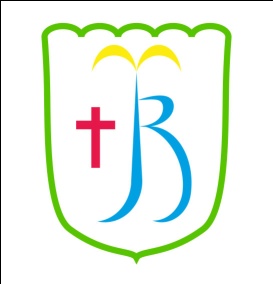 Sprawozdanie z posiedzenia Rady Rodziców przy Szkole im św. Joanny Beretty Molli w Krakowie, ul. Stelmachów 137,dn. 20.04.2017r.